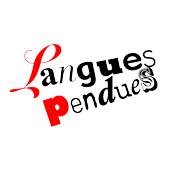 CommuniquéPour diffusion immédiate Dans le Laboratoire de l’écrivain2 octobre 2018 – Pour une deuxième année consécutive, Productions Langues pendues vous invite, le 20 octobre prochain au cœur du Vieux-Longueuil, à entrer dans le Laboratoire de l’écrivain. Cette année, les écrivains Louise Dupré, Mathieu Blais, Nicolas Chalifour, Hélène Ducharme et Sébastien Dulude se rencontreront pour discuter de leurs manières toutes personnelles de fabriquer les personnages qui peuplent leurs univers de fiction. Au groupe d’écrivains se joindra l’artiste en arts visuels Brigite Normandin qui réfléchira, elle aussi, à l’origine de ses personnages. D’où viennent ces créatures qui vivent dans un monde de papier? De quelle manière prennent-ils vie? Comment les écrivains et les artistes parviennent-ils à leur donner un corps, une voix, une conscience? Pour l’événement, les six écrivains et l’artiste auront eu le mandat de concevoir un personnage et de partager les étapes de sa fabrication. Le 20 octobre, ils se retrouveront devant le public, où ils discuteront ensemble du processus créatif propre à chacun qui aura mené à l’ébauche de leurs personnages, dans un texte ou une œuvre qu’ils auront à présenter en fin de journée. Ce laboratoire est aussi un chantier, un défi lancé aux écrivains durant lequel leur texte inédit évoluera.Les écrivains débuteront la journée par une table ronde qui sera animée par Shanti Van Dun, professeure au Cégep Édouard-Montpetit, et qui aura lieu à 10 h, à la Maison de la culture de Longueuil. Ils poursuivront leur travail d’écriture et de création sur l’heure du midi, dans les restaurants de la rue Saint-Charles. À 15 h, ils seront invités à présenter leur création, à la Librairie Alire de La Place Longueuil.  Accord mets et littératureDurant la pause repas, le public sera également invité à casser la croûte dans l’un ou l’autre des restaurants participants où ils pourront, en même temps, feuilleter les œuvres des écrivains invités et des essais littéraires portant sur le personnage. Les livres, qui pourront être empruntés à la Maison de la culture, seront gracieusement prêtés par le Réseau des bibliothèques publiques de Longueuil.  Le public est donc invité à se présenter à la Maison de la culture de Longueuil à compter de 10 h et à la librairie Alire à 15 h pour prendre part aux deux activités qui seront offertes gratuitement. Pour plus de renseignements sur l’événement et pour lire une courte notice biographique sur les écrivains et l’artiste invités, consultez le www.languespendues.com. L’organisme tient à remercier le Conseil des arts de Longueuil, le Bureau de la culture de Longueuil, les restaurants L’Gros Lux, L’incrédule et la Piazzetta, la Librairie Alire et le Réseau des bibliothèques publiques de Longueuil sans qui cette rencontre littéraire n’aurait pas lieu. – 30 –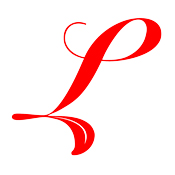 Contacts : Conceptrices de l’événementValérie Carreau, écrivaine et présidente des Productions Langues pendues carreau.valerie@gmail.com. France Mongeau, écrivaine et professeure de littérature au Cégep Édouard-Montpetit  frmongeau@sympatico.ca.Directrice de l’organismeMarie-Claude De Souza languespendues@gmail.com. 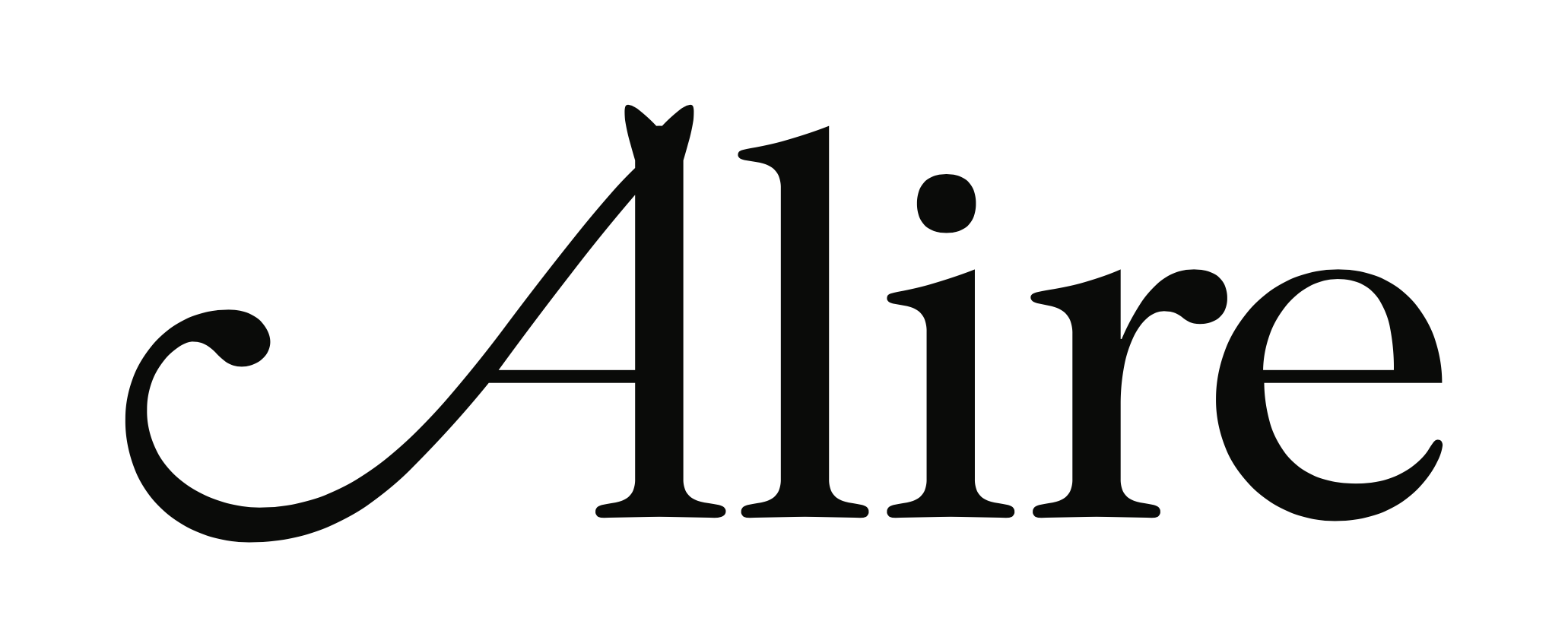 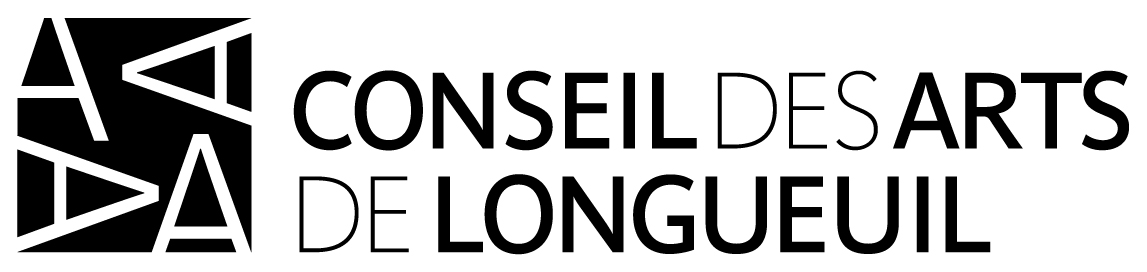 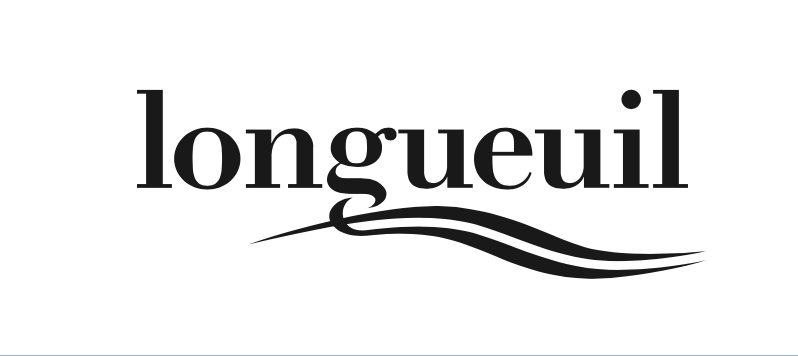 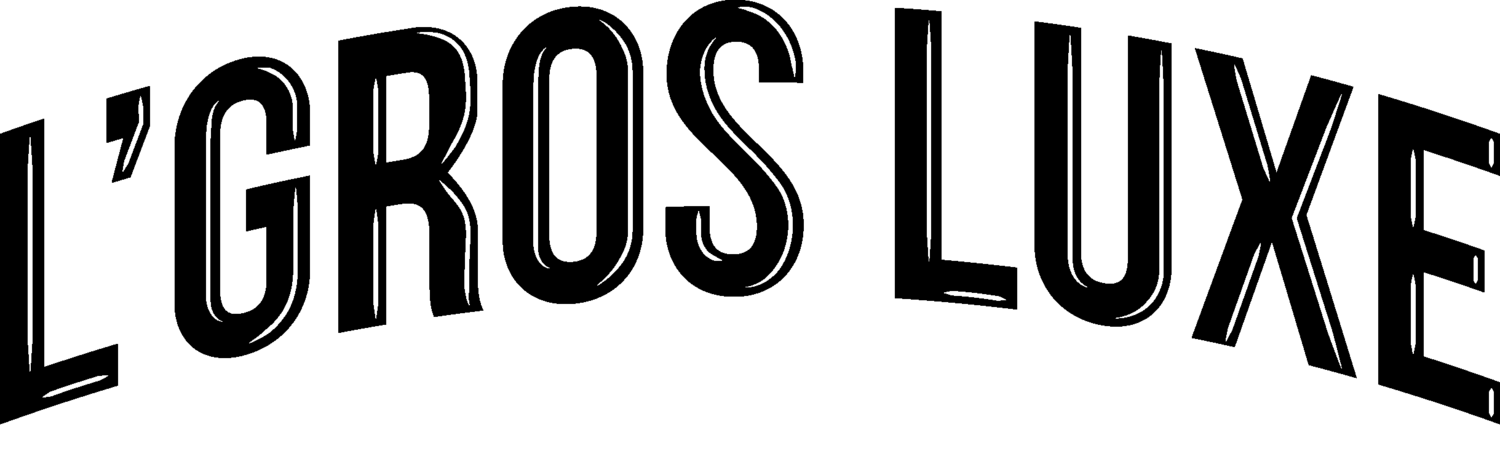 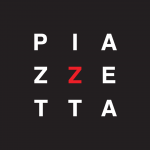 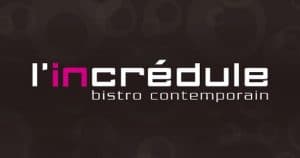 